МУНИЦИПАЛЬНОЕ ОБЩЕОБРАЗОВАТЕЛЬНОЕ УЧРЕЖДЕНИЕ«ГИМНАЗИЯ ОБЩЕСТВЕННО - ГУМАНИТАРНОГО ПРОФИЛЯ ГОРОДА ТОРЕЗА»КВЕСТ – ИГРА«Быть здоровым -  ЗДОРОВО!»«Методическая разработка   внеурочного мероприятия»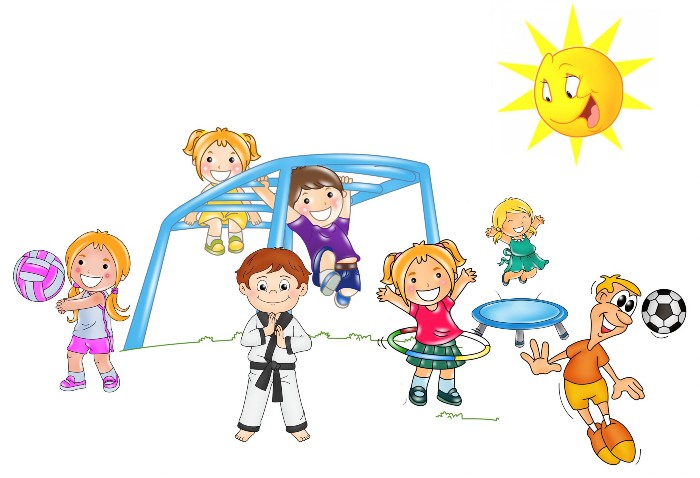 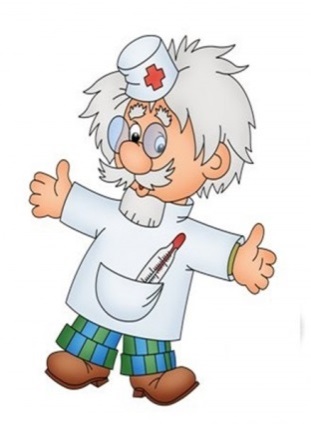 Учителя начальных классовДударевская Светлана Петровна Пронина Татьяна ВасильевнаКвест – игра«Быть здоровым  - здорово!»АннотацияДавно установлено, что многих неприятностей со здоровьем можно было бы избежать, если бы в современном обществе существовала культура здорового образа жизни.Пропаганда здорового образа жизни, - комплекс оздоровительных мероприятий, направленных на развитие и укрепление здоровья человека - одно из стратегических направлений воспитания.Здоровый образ жизни является важным фактором здоровья (повышает трудовую активность, создает физический и душевный комфорт, активизирует жизненную позицию, защитные силы организма, укрепляет общее состояние, снижает частоту заболеваний и обострений хронических заболеваний).    Поэтому важно уже с малых лет через игру приучать детей вести здоровый образ жизни. Цель: формирование основ здорового образа жизни.Задачи: систематизация и обобщение ранее полученных знаний по здоровому образу жизни; приобретение в игровой форме новых жизненно необходимых знаний по ЗОЖ; формирование у обучающихся мотивации на ведение здорового образа жизни и умение  работать в группах; содействие развитию коммуникативных качеств личности школьника; воспитание ответственности за свое здоровье и здоровье своих близких.Предполагаемые результаты: сформировать у детей представления о здоровом образе жизни, помочь воспитанникам осознать, что интересная и счастливая жизнь может быть только у здорового человека.Форма реализации мероприятия: командная игра-путешествие по  станциям с выполнением ряда заданий.Методы и формы работы: - частично-поисковый, практический;- фронтальная и индивидуальная работа в группах;- обработка собранной информации;- творческая работа.Возрастной состав: 8-10 летПеречень необходимого оборудования и оформления:Плакаты: «Здоровый образ жизни», «Советы членов клуба доктора Айболита»; маршрутные листы; карточки с заданиями; буклет «Простые советы о здоровье»; грамотывидеопрезентация «Советы доктора Айболита», музыкальная физическая минутка.Сценарий   квест – игрыВедущий- Добрый день, дорогие ребята! Мы приветствуем вас на нашей квест-игре «Быть здоровым здорово!».Ученик 1Приветствуем всех, кто время нашёл,
В гимназию на праздник здоровья пришёл! 
Ученик 2Пусть осень холодная смотрит в окно,
Но в зале уютно у нас и светло! 
Ученик 3Мы здесь подрастаем, мужаем мы здесь,
И набираем, естественно, вес! 
Ученик 4Всегда мы здоровы, с зарядкой дружны,
Нам спорт с физкультурой, как воздух, нужны! 
(Входит Айболит)
- Я учитель по здоровью,
Обучаю всех с любовью:
Как активным, сильным быть,
Как без грусти день прожить.
Просмотр  презентации «Советы доктора Айболита» -Я  открыл свои секреты,
Как здоровье сохранить.
Выполняйте все советы,
И легко вам будет жить.Ведущий 
     - Вы готовы преодолеть все препятствия, и вы полнить все задания? Но прежде чем отправиться в путешествие, помните, что вы все – одна большая команда. В команде нет проигравших, и нет победивших. Все стремятся к одной победе. Каждой команде предстоит пройти 5 станций. На станциях вас будут ожидать организаторы с заданиями, соответствующими тематике станции. Путеводителем вам будут служить маршрутные листы с указанной очередностью прохождения станций. В эти листы организаторы будут вносить заработанные вами баллы.  Выполнение задания на станции оценивается в 10 баллов и отводиться на его выполнение не более 5 минут.  По итогам завершения квест - игры баллы суммируются и определяется победитель. Старт квест - игрыСтанция 1Игра «Вредно! Полезно!»- Мало спортом заниматься – Надо правильно питаться.
Чтоб здоровым быть, учтите заранее,
Что Вам необходимо полезное питание.Задание- Распределить продукты питания. Полезные  -  в холодильник, а вредные – в мусорное ведро.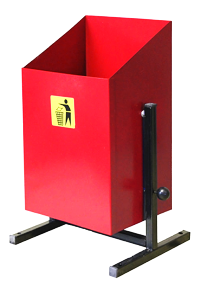 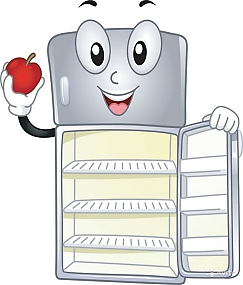 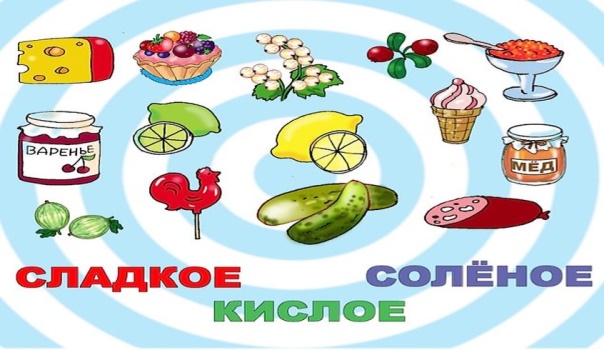 Станция 2«Весёлая зарядка»Физкультурой занимайтесь,
Чтоб здоровье сохранять,
И от лени постарайтесь
Побыстрее убежать.
Плюс хорошая фигура,
Вот, что значит физкультура!Задание- Что обязательно носит с собой врач? - С закрытыми глазами аккуратно передайте друг другу градусник.Танцевальная  зарядка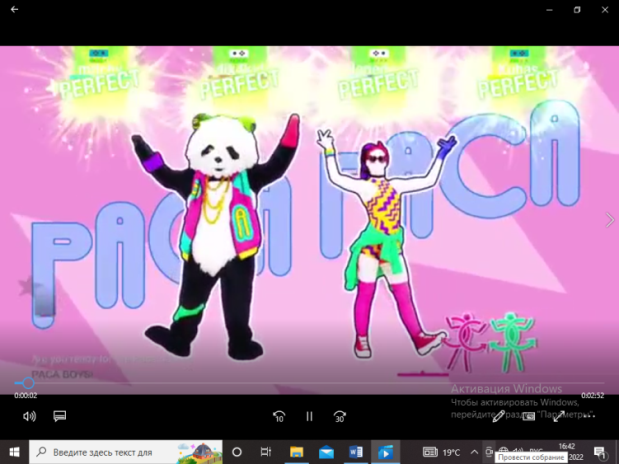 Станция 3«Эрудит»- Мы взрослые хотим, чтобы вы, юное поколение, наше будущее, научились укреплять свое здоровье, а в этом деле нет мелочей, как нет их в нашем конкурсе -  «ЭРУДИТ».Задание- Дайте правильный ответ к поставленным вопросам.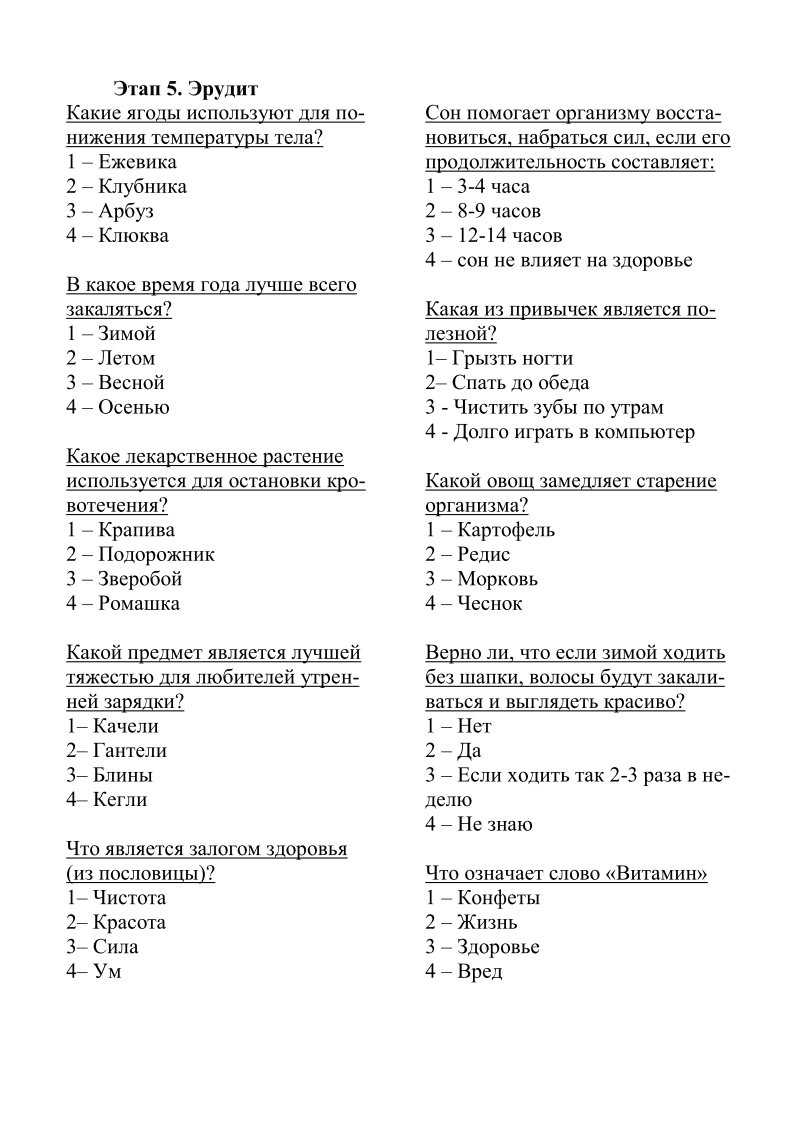 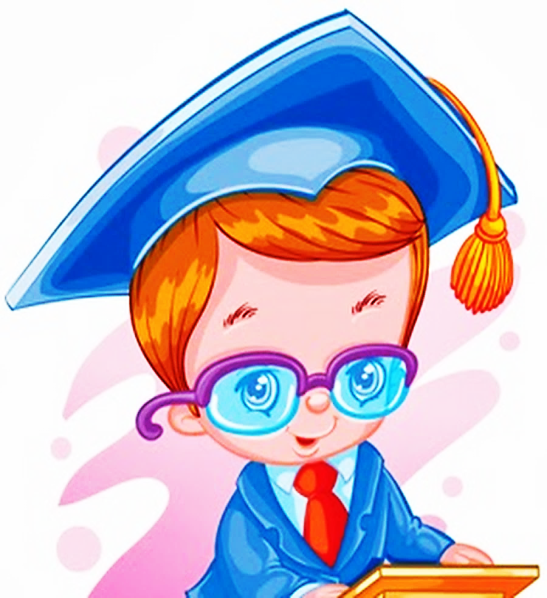 Станция 4Игра «Инструменты врача»-У каждого врача, есть свои инструменты-помощники!ЗаданиеСложить медицинские предметы в чемоданчик Айболита.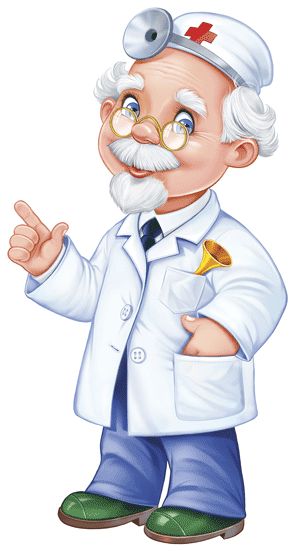 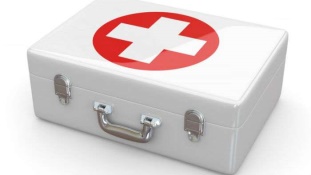 Станция 5«Волшебный пазл»Задание- Составьте правильно пословицу о спорте.Сложи пазлы и назови сказочного героя.Подскажи Айболиту, на какой материк надо ему отправляться в дорогу?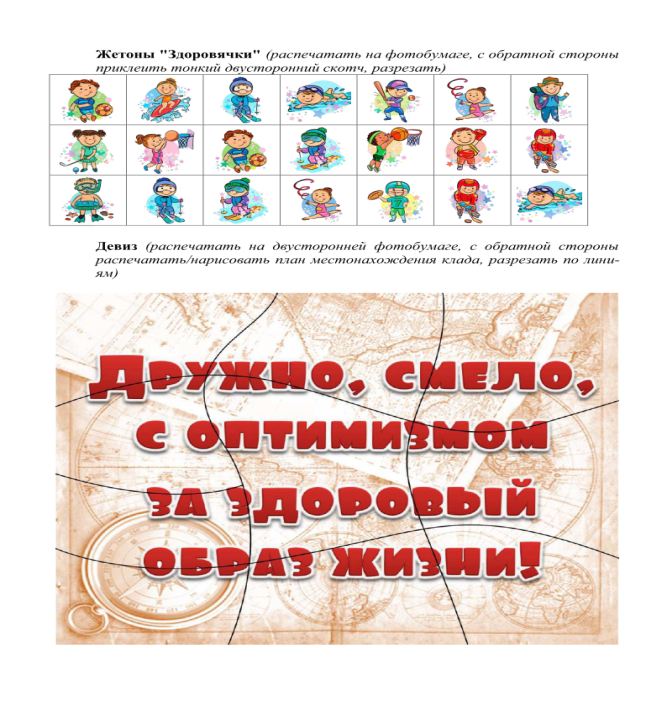 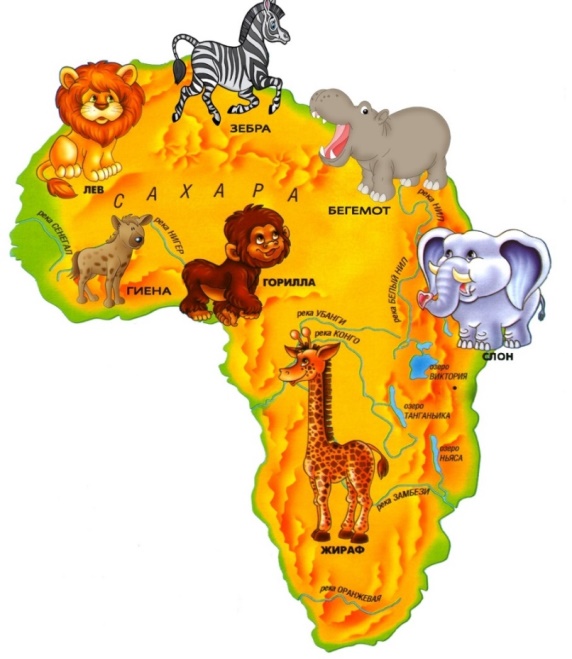 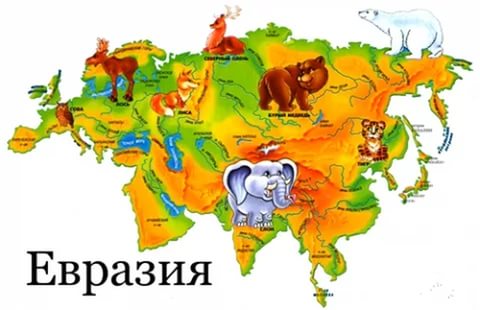  Африка Станция 6«Релаксация»Участники игры знакомятся с «Советами членов клуба доктора Айболита» /приложение/Ученик 1Мы  в подарок вам сегодня,
Эти соки принесли.
И Вас рады угостить!
Сок фруктовый нужно пить!
Ученик 2
 Вот и фрукты все отличные:
И свои и заграничные.
Ну, и фрукты – просто клад!
Для  больших и для ребят!
Угощайтесь, на здоровье!Рефлексия Айболит  - Наше  здоровье  зависит  от  нашего образа жизни: наших  привычек, от  наших  усилий  по  его  укреплению. Факторами, влияющими на здоровье, являются: образ жизни, наследственность, внешняя среда и природно-климатические условия, медицинское обслуживание.Ученик 1И вот пришёл прощанья час,
Игра закончилась у нас.
Мы все надеемся, что с ней
Ты стал немножечко умней.Ученик 2 «Беречь свое здоровье»Каждый твердо должен знать:Здоровье надо сохранять.Ученик 3Нужно правильно питаться,Нужно спортом заниматься,Руки мыть перед едой,Зубы чистить, закаляться,И всегда дружить с водой.Ученик 4Мы открыли вам секреты,
Как здоровье сохранить,
Выполняйте все советы,
И легко вам будет жить!Все вместеМы  желаем вам, ребята,
Быть здоровыми всегда.
Члены жюри квест - игры на основании результатов прохождения станций командами, выставленными в маршрутных листах, подсчитывают баллы и оглашают итоги игры. Производится награждение победителей.Литература1. Аранская О.С. Игра как средство формирования здорового образа жизни.-2002.-№5.-с.54. 2. Зайцев Г.К. Уроки Айболита.- СПб.,-1997., Уроки Мойдодыра.- СПб.,-1996., Твои первые уроки здоровья – СПб.,  1995.3. Сизанова А.И. и др. Безопасное и ответственное поведение: Цикл бесед, практических и тренинговых занятий с учащимися . Мн.: «Тесей», 1998.4. Интернет ресурсы